TOOL: Measuring progress toward competency goalsThere are a lot of ways to measure adolescents’ progress toward competency goals:Observation of adolescents in their circles and within the community;Interviews/focus groups with adolescents, facilitators and community members;Participatory exercises and activities with adolescents; andWritten questionnaires or surveys. Use the sample tool below as a guide to developing your own tools for measuring adolescents’ progress toward competency goals.Sample Tool: Monitoring competency goalsSample Tool: Monitoring competency goalsSample Tool: Monitoring competency goalsSample Tool: Monitoring competency goalsSample Tool: Monitoring competency goalsSample Tool: Monitoring competency goalsSample Tool: Monitoring competency goalsSample Tool: Monitoring competency goalsCompetency GoalsCompetency GoalsNegative change 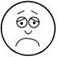 No change 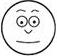 Some change 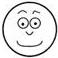 Big change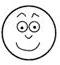 Notes:Notes:Adolescents can: Adolescents can: Adolescents can: Adolescents can: Adolescents can: Adolescents can: Adolescents can: Adolescents can: Communication and expressionListen to other people’s perspectives, concerns and needsCommunication and expressionExpress their ideas, perspectives or opinionsCommunication and expressionCommunicate calmly and effectively in challenging situationsAdolescents can:Adolescents can:Adolescents can:Adolescents can:Adolescents can:Adolescents can:Adolescents can:Adolescents can:Coping with stress and managing emotionsRecognise and express different emotions safely and constructivelyCoping with stress and managing emotionsUse healthy strategies for reducing stress and managing negative emotionsCoping with stress and managing emotionsRespond constructively to other peoples’ emotions and stressAdolescents can:Adolescents can:Adolescents can:Adolescents can:Adolescents can:Adolescents can:Adolescents can:Adolescents can:Cooperation and teamworkListen to the ideas and opinions of others and find solutions cooperativelyCooperation and teamworkWork in inclusive ways and compromise when working on a group or team taskCooperation and teamworkForm healthy, respectful and cooperative relationships with others